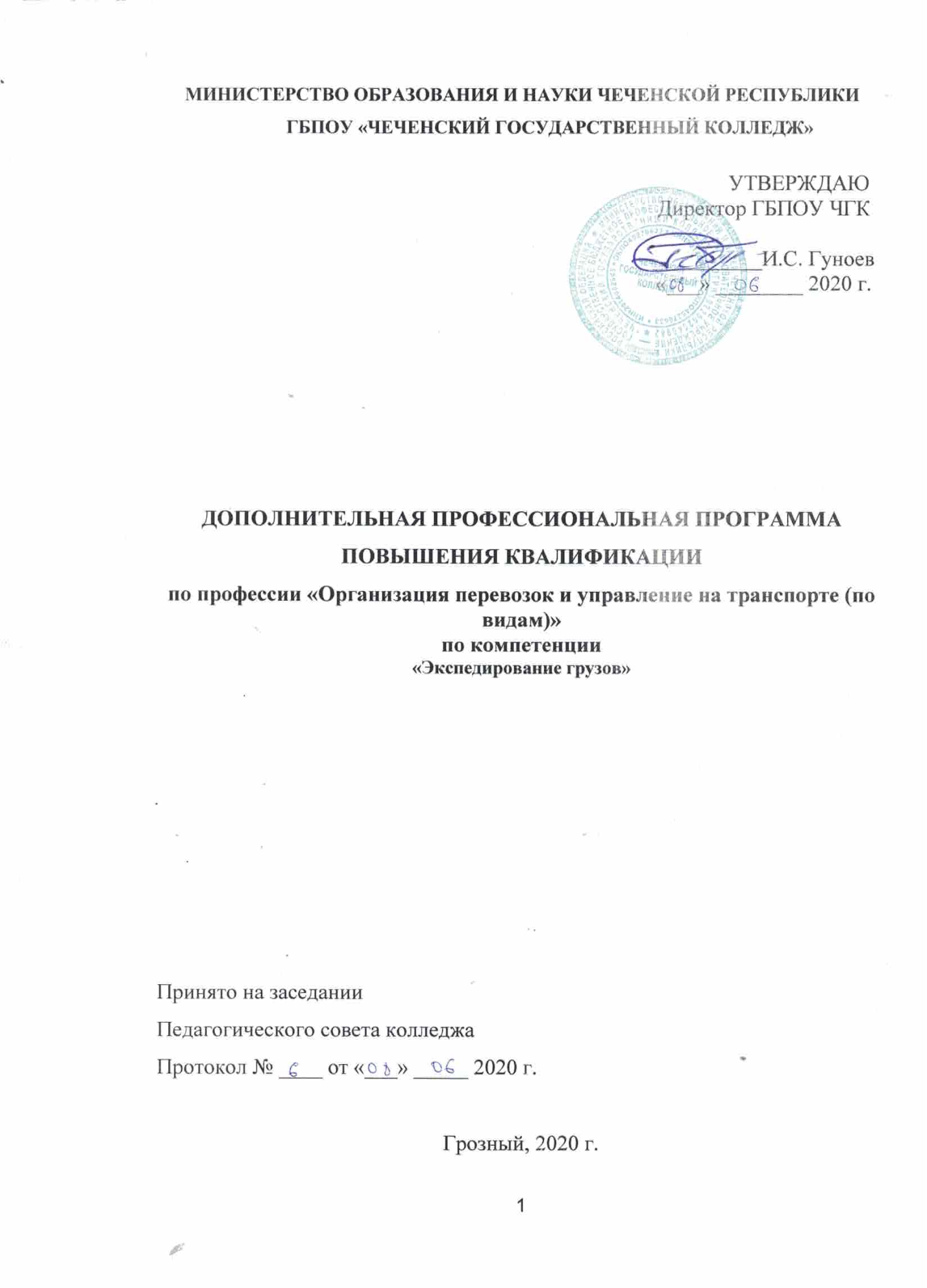 1. Пояснительная запискапо дополнительной профессиональной программе курсов повышения квалификациипо специальности23.02.01 «Организация перевозок и управление на транспорте (по видам)»по компетенции«Экспедирование грузов»Дополнительная профессиональная программа курсов повышения квалификации по специальности 23.02.01 «Организация перевозок и управление на транспорте (по видам)» по компетенции «Экспедирование грузов» представляет собой комплект документов, разработанных и утвержденных государственным бюджетным профессиональным образовательным учреждением «Чеченский государственный колледж» (ГБПОУ ЧГК) с учетом потребностей регионального рынка труда, отраслевых требований и профессионального стандарта 23.02.01 «Организация перевозок и управление на транспорте (по видам)»ДПП регламентирует цели, ожидаемые результаты, содержание, условия и технологии реализации образовательного процесса, оценку качества подготовки слушателя. Программа разработана для курсов повышения квалификации лиц уже имеющих профессию рабочего, профессии рабочих или должность служащего, должности служащих, в целях последовательного совершенствования профессиональных знаний, умений и навыков по имеющейся профессии рабочего или имеющейся должности служащего без повышения образовательного уровня по профессии 23.02.01 «Организация перевозок и управление на транспорте (по видам)»Итоговая аттестация проводится в соответствии с правилами аттестации 23.02.01 «Организация перевозок и управление на транспорте (по видам)» в виде выпускного квалификационного экзамена, который включает сдачу комплексного экзамена по предметам «Специального цикла» и выполнения квалификационной (пробной) работы за счет времени, отведенного на производственное обучение. На проведение квалификационного экзамена отводится 4 часа. При успешной сдаче квалификационного экзамена выпускникам выдается свидетельствоо повышения квалификации по профессии 23.02.01 «Организация перевозок и управление на транспорте (по видам)»2.Нормативно-правовая базаНормативно-правовую базу ДПП составляют: Федеральный закон от 29 декабря 2012 г. N 273-ФЗ "Об образовании в Российской Федерации" Приказ Министерства образования и науки Российской Федерации (Минобрнауки России) от 1 июля 2013 г. N 499 г. Москва "Об утверждении Порядка организации и осуществления образовательной деятельности по дополнительным профессиональным программам". –Приказ Минобрнауки России от 2 июля 2013 г. N 513 "Об утверждении Перечня профессий рабочих, должностей служащих, по которым осуществляется профессиональное обучение"; Профессиональный стандарт "Специалист окрасочного производства в автомобилестроении",утвержденный приказом Министерства труда и социальной защиты Российской Федерации от 12 ноября 2018 года N 697н.Приказ Министерства образования и науки Российской Федерации (Минобрнауки России) от 18 апреля 2013 года № 292 «Об утверждении Порядка организации и осуществления образовательной деятельности по основным программам профессионального обучения».Настоящий учебный план разработан для организации подготовки специалистов по специальности23.02.01 «Организация перевозок и управление на транспорте (по видам)»− Устав ГБПОУ ЧГК; − Положение о дополнительной образовательной программе. Срок освоения ППП по специальности23.02.01 «Организация перевозок и управление на транспорте (по видам)»(мес./час.) 1 м. /108 часов. Цель программы: приобретение новойкомпетенции, необходимой дляповышения уровня профессиональной деятельности, приобретение новой квалификации поспециальности«Организация перевозок и управление на транспорте (по видам)»; покомпетенции «Экспедирование грузов».3.Планируемые результаты освоения образовательной программыРезультаты освоения ДПП по специальности«Организация перевозок и управление на транспорте (по видам)»определяются приобретаемой слушателем компетенцией, его способностью применять знания, умения в соответствии с задачами профессиональной деятельности. В результате освоения ДПП по специальности«Организация перевозок и управление на транспорте (по видам)»слушатель должен знать:возможности использований современных информационных и коммуникационных технологий (ИКТ);основные понятия автоматизированной обработки информации, общий состав и структуру электронно-вычислительных машин и вычислительных систем; базовые системные продукты и пакеты прикладных программ;программное обеспечение для внутреннего использования;протоколы внутреннего применения для обеспечения и безопасности сетей коммерческой деятельности;нормативно-правовое обеспечение перевозочного процесса;классификацию и технические характеристики подвижного состава итехнических средств;методы оценки и контроля качества в профессиональной деятельности;правила и нормы безопасности производственной деятельности;порядок оформления технической и путевой документации и веденияделопроизводства;пути совершенствования организации транспортных перевозок.Характеристика работ: Организация и управление эксплуатационной деятельностью пассажирских и грузовых перевозок. Вспомогательная и дополнительная транспортная деятельность.Процессы организации и управления эксплуатационной деятельности пассажирского и грузового транспорта.Организация перевозочного процесса (по видам транспорта).Организация сервисного обслуживания на транспорте (по видам транспорта).Организация транспортно-логистической деятельности (по видам транспорта).Выполнение работ по одной или нескольким профессиям рабочих, должностям служащих.Анализ эффективности транспортной деятельности.Выполнение работ по одной или нескольким профессиям рабочих, должностям служащих.Работа на персональном компьютере с применением необходимыхпрограмм, включая офисные приложения, на факсимильной и копировальнойоргтехнике.уметь:применятьсовременные ИКТ для анализа и управления потребностями заказчика и услугамииспользовать изученные прикладные программные средства;выполнять операции по осуществлению перевозочного процесса с применением современных ИКТ управления перевозками;организовывать работу персонала по обеспечению безопасности перевозок и выбору оптимальных решений при работах в условиях нестандартных и аварийных ситуаций;оформлять документы, регламентирующие организацию перевозочного процесса;организовывать работу персонала по планированию и организации перевозочного процесса;обеспечивать безопасность движения и решать профессиональные задачи посредством применения нормативно-правовых документов;организовывать работу персонала по технологическому обслуживанию перевозочного процесса;организовывать работу персонала по обработке перевозочных документов и осуществлению расчетов за услуги;Квалификационные характеристикиДля реализации ДПП каждый слушатель обеспечен доступом к сети Интернет и базой данных библиотечного фонда ГБПОУ ЧГК. На сайте колледжа располагается необходимая информация для слушателей, а также сотрудников профессиональной образовательной организации. (https://chgk.prof95.ru)Библиотечный фонд укомплектован печатными и электронными изданиями по данной профессии, который включает помимо учебной литературы официальные, справочно-библиографические и периодические издания. Педагогические работники, реализующие ППО имеют среднее профессиональное и высшее профессиональное образование, соответствующего профиля. Педагогические работники имеют опыт работы в организациях соответствующей профессиональной сферы и регулярно повышают профессиональное мастерство по профессиональной педагогике и современным технологиям в данной профессии. Для реализации ДПП в колледже имеется учебный кабинет и учебная мастерская. Учебный кабинет и мастерская оборудована рабочими местами по количеству слушателей, материалом для выполнения практических работ, а также оснащена необходимым оборудованием и инструментами. 4.Содержание программы4.1. Учебный планк программе курсов повышения квалификации по специальности«Организация перевозок и управление на транспорте (по видам)»4.2.Учебно – тематический план4.3. Учебная программаМодуль 1. Цифровая безопасностьЛекция (вопросы, выносимые на занятие)1. Изучение информации о цифровой безопасности и угрозах.2. Установите надежное антивирусное программное обеспечение.3. Периодическое создание резервных копий данных.Лекция (вопросы, выносимые на занятие)1. Несанкционированный доступ.2. Уровни обеспечения информационной безопасности.3. Средства защиты информацииПрактическое занятие (план проведения занятия)1. Определить требования к защите информации.2. Определить факторы, влияющие на требуемый уровень защиты информации.3. Выбрать или разработать способы и средства защиты информации;4. Построить архитектуру систем защиты информации;5. Сформулировать рекомендации по увеличению уровня защищенности.|МОДУЛЬ 2. Компьютер. Транспортная отрасль Лекция (вопросы, выносимые на занятие)1. Основные особенности архитектуры современных ПК.2. Классификация программного обеспечения.3. Оборудование для промышленной автоматизации.4. Средства визуализации и операторского интерфейса.Лекция (вопросы, выносимые на занятие)1. Описание строения ПК и характеристик его компонентов2. Использование информационных технологий в транспортной отрасли3. Компьютерная техника особого назначения.Практическое занятие (план проведения занятия)1. Составить перечень основных элементов архитектуры компьютера.2. Спроектировать (выполнить схему) компьютера закрытого типа.3. Указать направление потоков функционирования обмена информации, основных конструктивных элементов4. Изобразите подробную структурную схему ПК открытого типа и поясните назначение её компонентов.Практическое занятие (план проведения занятия)Создать сравнительную таблицу современных промышленных компьютеров и комплектующих, в которой указать основное предназначение, достоинства и недостатки.МОДУЛЬ 3.Имитационное моделирование грузопотокаЛекция (вопросы, выносимые на занятие)1. Определение и понятие телекоммуникационных технологий.2. Технические и программные средства телекоммуникационных технологий.3. Сравнение запроектированных вариантов транспортной сети и маршрутной системы.4. Основные подходы в транспортном моделированииЛекция (вопросы, выносимые на занятие)1. Расчёт расстояний с использованием современных информационных технологий2. Оптимизация грузопотоков и холостых пробегов с использованием надстройки «Поиск решения» программы Excel на компьютере3. Обеспечение доступа к базам данных.Практическое занятие (план проведения занятия)Задание: разработать агрегатированную модель транспортной сети и рассчитать матрицу кратчайших расстояний с использованием прикладного программного обеспечения для формирования сменно-суточного плана маршрутизации перевозок.Исходные данные:1) масштабная схема района перевозок;2) схема организации дорожного движения;3) прикладное программное обеспечение.Практическое занятие (план проведения занятия)Задание: сформировать систему оптимальных по критерию минимума транспортной работы (холостых пробегов) грузопотоков и порожних ездок при заданных объемах производства и потребления грузов.Исходные данные:1) агрегатированная модель транспортной сети;2) матрица кратчайших расстояний;3) дислокация поставщиков и получателей нескольких однородных видов груза с указанием объемов производства и потребления. МОДУЛЬ 4. IT-технологии – информационная основа транспортной стратегииЛекция (вопросы, выносимые на занятие)1. Обеспечивающая часть АСУ движением перевозок2. Автоматизированная система оперативного управления перевозками (АСОУП).3. Автоматизированная система управления транспортно-экспедиционными операциями.Лекция (вопросы, выносимые на занятие)1. Транспортная программно-конфигурируемая сеть.2.Технологии программно-конфигурируемых сетей для управления корпоративной сетью и передачи данных.Практическое занятие (план проведения занятия)Исходные данные для расчета технических норм. Автоматизированная интегрированная система обработки данных и формирование выходных форм с новыми показателями, выдаваемыми на смотры пользователей и на печать, а также в виде баз данных установленного формата.Самостоятельная работа. Составить систему обработки данных натурного листа. Практическое занятие (план проведения занятия)Назначение и функции АСОУП. Комплексы задач, решаемых в системе. Связь с другими АСУ. Информационная основа АСОУП: динамические модели перевозочного процесса, принципы их формирования и использования в системе. Информационные сообщения в АСОУП и режимы их ввода.Автоматизированное информационно – справочное обслуживание пользователей АСОУП. Схема АСОУП дороги. Связь с АСОУП соседних дорог. Обмен информации.Самостоятельная работа. Решить задачу на тему: «Информационная основаАСОУП».МОДУЛЬ 5. Современные программные продукты как средство создания организационной документацииЛекция (вопросы, выносимые на занятие)1. Текстовый процессор MicrosoftWord.2. Табличный процессор MicrosoftExcel.3. Базы данных MicrosoftAccess.4. Автоматизированная система документационного обеспеченияПрактическое занятие (план проведения занятия)1. Создание, редактирование, форматирование текстового документа.2. Создание и форматирование таблиц в текстовом документе.3. Вставка объектов в текстовый документ.Практическое занятие (план проведения занятия)Задание. Создание таблицы подстановки с одной переменной.Для решения двух задач используйте таблицы подстановки с одной переменной.1. Сделайте активным лист 3 и присвойте ему имя Таблицы подстановки.2. Перед началом таблицы вставьте две пустые строки.3. Сделайте на этом же листе еще две копии таблицы с пятью пустыми строками перед каждым экземпляром таблицы.4. В качестве переменной используйте процентную ставку (ячейку ввода В5),которая может принимать значения от 3 до 10%. Введите эти значения в столбец D.5. В ячейку, находящуюся правее и выше первого введенного в столбец D значения, введите формулу для вычисления суммы возврата вклада: =В3*В6.6. Выделите диапазон ячеек D2:E10, содержащий подставляемые значения процентных ставок и формулу для расчета суммы возврата вклада.7. Введите команду ДАННЫЕ – Таблица подстановки и в диалоговом окне в поле подставлять значение по строкам в: введите абсолютный адрес ввода (с процентной ставкой) - $B$5.Практическое занятие (план проведения занятия)Задание:1. Создайте новую базу данных с именем «Экспедирование грузов».2. Создайте таблицу «Экспедирование грузов» в режиме «Режим таблицы».3. В режиме «Конструктор» создайте таблицу «Список» с ключевым полем «Код».4. В режиме «Конструктор» создайте таблицу «Личные данные» с ключевым полем «Код Экспедирование грузов».5. Заполните таблицу «Экспедирование грузов» значениями.6. Создайте схему данных и организуйте связи между таблицами.7. Создайте форму для заполнения данными таблиц «Экспедирование грузов», «Личные данные».8. Добавьте в базу с помощью формы 8-10 записей, убедитесь, что синхроннозаполняются данными все три таблицы.МОДУЛЬ 6.Автоматизация транспортно-экспедиционных компаний (ТЭК)Лекция (вопросы, выносимые на занятие)1. Профессиональная программа для управления грузоперевозками и логистикой «Умная Логистика»2. Программа для транспортных компаний и экспедиторов «TransTrade»3. Роботизированный программный комплекс «АвтоПлан»4. Программный комплекс «Транс-Менеджер»Практическое занятие (план проведения занятия)1. Расчёт потребности в перевозке грузов. Оптимизация распределения заказов грузоперевозок, построения маршрутов и подбора исполнителей для выполнения заказов.2. Интеграция с системами мониторинга. Контроль событий, построение трекинга за любой период, онлайн отображение на карте местоположения автомобилей. Обеспечение сохранности и контроля расположения грузов, а также ведение контроля состояния транспортных средств.3. Планирование перевозок. Учет мультимодальных, сборных перевозок и перевозок отдельным транспортом.4. Учет всех параметров автотранспорта. Быстрый отбор автомобилей по моделям и организациям.5. Управление зонами перевозок грузов. Построение определенных зон, благодаря наличию карт, и выделение транспорта под эти зоны.6. Расчет стоимости услуг и затрат. Расчет стоимости полученных и оказанных услуг, затрат на перевозки и отражение взаиморасчетов с подрядчиками.7. Ведение баз данных.4.4. Календарный учебный график5. Организационно – педагогические условия реализации программы5.1. Материально-техническое оснащениеПеречень кабинетов, лабораторий, мастерских и других помещений Кабинеты и лаборатории: - технических дисциплин; - охраны труда и техники безопасности; - лаборатория.5.2. Учебно-методическое обеспечение программытехническая документация по компетенции «Экспедирование грузов»;конкурсные задания по компетенции «Экспедирование грузов»;задание демонстрационного экзамена по компетенции по компетенции «Экспедирование грузов»;печатные раздаточные материалы для слушателей;учебные пособия, изданных по отдельным разделам программы.профильная литература:Горев А.Э. Информационные технологии в управлении логистическими системами / А.Э. Горев. – СПб.: «СПбГАСУ», 2018. – 193 с.Ульяницкий Е.М. Информационные системы взаимодействия видов транспорта: учеб, пособие / Е.М. Ульяницкий, А.И. Филоненков, Д.А. Ломаш. – М.: «Маршрут», 2015. – 107 с.Барановская Т.П. Архитектура компьютерных систем и сетей: учеб. пособие / Т.П. Барановская, В.И. Лойко, М.И.Семенов, А.И. Трубилин; под. ред. В.И. Лойко. – М.: «Финансы и статистика», 2017– 256.: ил.Губанова О.В. Управление, прогнозирование, информационные технологии всервисной деятельности: учеб. пособие / О.В. Губанова, Т.Ю. Новгородцева, С.В. Чупров. – Иркутск: «Изд-во ИГЭА», 2016 – 286 с.Швецов В.И., Алиев А.С. Математическое моделирование загрузки транспортных сетей / В.И. Швецов, А.С. Алиев – М.: «URSS», 2016. – 64 с.отраслевые и другие нормативные документы;электронные ресурсы и т.д.6. Оценка качества подготовкиОценка качества освоения дополнительной профессиональной программы повышения квалификации по специальности23.02.01 «Организация перевозок и управление на транспорте (по видам)» (ДПП), включает итоговую аттестацию слушателей. Итоговая аттестация проводится образовательным учреждением по результатам освоения модулей: «Цифровая безопасность»; «Компьютер. Транспортная отрасль»; «Имитационное моделирование грузопотока»;«IT-технологии – информационная основа транспортной стратегии»;«Современные программные продукты как средство создания организационной документации»;«Автоматизация транспортно-экспедиционных компаний (ТЭК)».Формы и условия проведения текущего контроля знаний и итоговой аттестации разрабатываются образовательным учреждением самостоятельно и доводятся до сведения обучающихся в начале обучения.Итоговая аттестация включаетпроведение комплексного экзамена.Тематика экзаменационных вопросов должна соответствовать содержанию учебного плана.  К итоговой аттестации допускаются лица, выполнившие требования, предусмотренные программой и успешно прошедшие все аттестационные испытания, предусмотренные программами учебных дисциплин. В ходе проведения комплексного экзамена членами аттестационной комиссии проводится оценка освоенных выпускниками профессиональных компетенций в соответствии с критериями, утвержденными образовательным учреждением после предварительного положительного заключения работодателей. Лицам, прошедшим соответствующее обучение в полном объеме и получившим положительную оценку на аттестации, образовательные учреждения выдают документы установленного образца с соответствующей квалификацией. №п/пНаименование модулейКол-во часовТеоретические занятияПрактические занятияФорма контроля1.2.3.4.5.6.1.Модуль 1. Цифровая безопасность6422.Модуль 2. Компьютер. Транспортная отрасль 238163.Модуль 3. Имитационное моделирование грузопотока2010144.Модуль 4. IT-технологии – информационная основа транспортной стратегии18685.Модуль 5. Современные программные продукты как средство создания организационной документации124106.Модуль 6. Автоматизация транспортно-экспедиционных компаний (ТЭК)2310127.Итоговая аттестация4ДЭВсего10842624№п/пНаименование модулейВсего ак. Ч.ТеоретическиезанятияПрактические занятияФорма контроля1.2.3.4.5.6.1.Модуль 1. Цифровая безопасность642Д/Зачет1.1.Основы цифровой безопасности3211.2.Информационная безопасность (расширенный уровень)3212.Модуль 2. Компьютер. Транспортная отрасль23816Д/Зачет2.1.Архитектура современного персонального компьютера6232.2.Программное обеспечение компьютера6242.3.Промышленные компьютеры и комплектующие6252.4.Панельные компьютеры и рабочие станции5243Модуль 3.Имитационное моделирование грузопотока201014Д/Зачет3.1Телекоммуникации и Internet»4223.2.Маршрутная сеть4243.3.Моделирование транспортных сетей6223.4.Кодирование транспортной сетидля проведения расчетов на компьютере4223.5.Корректировка базы данных прикладной программы расчета кратчайших расстояний2244.Модуль 4. IT-технологии – информационная основа транспортной стратегии1868Д/Зачет4.1.Задачи информационных систем для организация перевозок и управление на транспорте6224.2.Транспортно-экспедиционные операции и функции с использованием автоматизированных систем управления6224.3.Программно-конфигурируемая структура транспортных ресурсов на основе интеллектуальных информационных технологий6245.Модуль 5. Современные программные продукты как средство создания организационной документации12410Д/Зачет5.1Пакет прикладных программ MicrosoftOffic6255.2Системы автоматизации документационного обеспечения6256.Модуль 6. Автоматизация транспортно-экспедиционных компаний (ТЭК)231012Д/Зачет6.1Профессиональная программа для управления грузоперевозками и логистикой «Умная Логистика»6246.2Программа для транспортных компаний и экспедиторов «TransTrade»5256.3Роботизированный программный комплекс «АвтоПлан»6246.4.Программный комплекс «Транс-Менеджер»6447.Итоговая аттестация4КэкзВсего10842624Период обученияНазвание модуля1 неделяМодуль 1. Цифровая безопасностьМодуль 2. Компьютер. Транспортная отрасль 2 неделяМодуль 3. Имитационное моделирование грузопотокаМодуль 4. Автоматизированное управления на транспорте (по видам)3 неделяМодуль 4. IT-технологии – информационная основа транспортной стратегииМодуль 5. Современные программные продукты как средство создания организационной документации4 неделяМодуль 6. Автоматизация транспортно-экспедиционных компаний (ТЭК)7. Итоговая аттестация